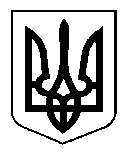 ВЕЛИКООЛЕКСАНДРІВСЬКА СЕЛИЩНА РАДАВЕЛИКООЛЕКСАНДРІВСЬКОГО РАЙОНУХЕРСОНСЬКОЇ ОБЛАСТІВОСЬМОГО СКЛИКАННЯЧотирнадцята (позачергова) сесіяРІШЕННЯВід 22 жовтня 2021 року      	смт Велика Олександрівка                № 3051Про внесення змін до програми підтримки комунального некомерційного підприємства «Великоолександрівський центр первинної медико-санітарної допомоги» Великоолександрівської селищної ради на 2021 рікЗ метою покращення матеріально-технічної бази комунального некомерційного підприємства «Великоолександрівський центр первинної медико-санітарної допомоги» Великоолександрівської селищної ради, керуючись статтею 26 Закону України «Про місцеве самоврядування в Україні», селищна рада ВИРІШИЛА:1.Внести до Програми підтримки комунального некомерційного підприємства «Великоолександрівський центр первинної медико-санітарної допомоги» Великоолександрівської селищної ради на 2021 рік такі зміни:1.1. у підпункті 8 пункту 1 «Паспорт Програми» цифри «2050,63»  замінити на цифри «2100,43»;1.2. Пункти 4, 10 викласти в новій редакції (додається).2.Контроль за виконанням цього рішення покласти на постійну комісію з питань бюджету, фінансів, соціально-економічного розвитку, житлово-комунального господарства та управління майном комунальної власності.Селищний голова                            				      Н.В. КорнієнкоДодаток до рішення Великоолександрівської селищної ради від 24.12.2020 № 41(додаток до програми)         (у редакції рішення чотирнадцятої сесії Великоолександрівської селищної ради від 22.10.2021 № 3051)План заходів (зміни)Програми підтримки КНП «Великоолександрівський ЦПМСД» на 2021 рікСекретар селищної ради 								Л.А. Єрмоченко				мерційног№ з/пНазва напряму діяльності (пріоритетні завдання)Перелік заходів програмиТермін виконання заходуДжерела фінансуванняОбсяг фінансування в тис грн.4.Покращення матеріально-технічної бази КНП « Великоолександрівський ЦПМСД»Придбання обладнання (аналізаторів, холодильників, кондиціонерів , медичного обладнання ,електричних побутових приладів та ін.)2021Кошти територіальних громад182,54.Покращення матеріально-технічної бази КНП « Великоолександрівський ЦПМСД»Придбання обладнання (аналізаторів, холодильників, кондиціонерів , медичного обладнання ,електричних побутових приладів та ін.)2021Великоолександрівська ТГ182,54.Покращення матеріально-технічної бази КНП « Великоолександрівський ЦПМСД»Придбання обладнання (аналізаторів, холодильників, кондиціонерів , медичного обладнання ,електричних побутових приладів та ін.)2021Борозенська ТГ4.Покращення матеріально-технічної бази КНП « Великоолександрівський ЦПМСД»Придбання обладнання (аналізаторів, холодильників, кондиціонерів , медичного обладнання ,електричних побутових приладів та ін.)2021Калинівська ТГ4.Покращення матеріально-технічної бази КНП « Великоолександрівський ЦПМСД»Придбання обладнання (аналізаторів, холодильників, кондиціонерів , медичного обладнання ,електричних побутових приладів та ін.)2021Милівська ТГ10.Всього за програмою2021Кошти територіальних громад2100,4310.Всього за програмою2021Великоолександрівська ТГ924,1310.Всього за програмою2021Борозенська ТГ558,210.Всього за програмою2021Калинівська ТГ576,110.Всього за програмою2021Милівська ТГ42,0